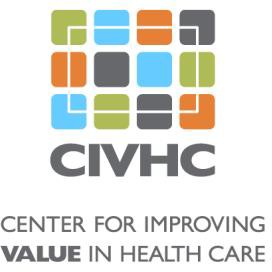 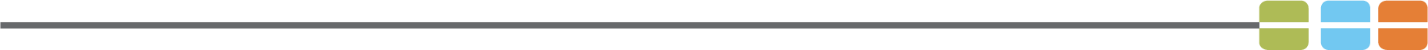 Data Release Application
Limited and Identifiable ExtractsClient Application Revision HistoryThe following reflects the history of changes made to this document during the application process prior to project production. Once in production, any further changes to the application may result in additional cost and production delays. Data Requestor DetailsGeneral Project Details
Project ContactsProject Schedule and PurposeDetail the specific research question(s) you are trying to answer or problem(s) you are trying to solve with this data request. Please list and number the individual questions. Describe your methodology or how you will be using data from the Colorado All Payer Claims Database (CO APCD) to answer your research questions. Explain how this project will benefit Colorado and its residents. Describe how your project will improve health care quality, increase health care value, or improve health outcomes for Colorado residents.2 Health equity is defined as the state in which everyone has a fair and just opportunity to attain their highest level of health. Explain how your project addresses health equity. Describe any publication you plan to develop based on your use of CO APCD data, its intended audience, and whether it will be made publicly available. Data Matching and LinkageFinder FileA Finder File is a file you submit to CIVHC with information about a pre-selected cohort for matching to CO APCD data. Ask your CIVHC Contact for more information about this process and requirements for Finder File submission. Will you provide CIVHC with a Finder File as part of this project?   No  YesMember Match FileA Member Match File is a file that CIVHC creates on your behalf to send to a registry or other outside entity to create a crosswalk connecting data from the CO APCD to the other entity’s data. Does this project require the creation of a Member Match File?   No  Yes. Consult with your CIVHC Contact about completing a separate Data Element Selection Form specifying the data elements that should be used to create the Member Match File. Answer the following: Control GroupA Control Group is a group of individuals who can be used to compare against the cohort identified in the Finder File. Will you need to create a Control Group as part of this project?   No  Yes. Consult with your CIVHC Contact about completing a separate Control Group Data Element Selection Form specifying the data elements that should be used to define the Control Group. LinkageData Linkage is a method of joining data from different sources together to create a new data set. Will the CO APCD data be linked to another data source?   No  Yes. Answer the following: Data Inclusion CriteriaMake selections in the following sections based on what data you want to have included in this extract. If you will be creating a Control Group, complete this section for your study population and not the Control Group. Protected Health Information (PHI)Indicate which Protected Health Information data elements you require for your project purpose: Line(s) of Business  Commercial Payers  Health First Colorado (Colorado’s Medicaid and CHP+ programs)  Medicare Advantage  Medicare Fee for Service (FFS)Year(s) of DataClaim Type(s)Financial Detail by Line ItemFilter Criteria – Services, Providers, FacilitiesIf you need data for specific services, providers and/or facilities, specify that filter criteria below (ask your CIVHC Contact about including an additional file with this application for large code lists): Filter Criteria – Members/PatientsIf you need data for specific member/patient groups, specify that filter criteria below (ask your CIVHC Contact about including an additional file with this application for large code lists): Value-Add Data Elements  Medicare Severity Diagnosis Related Group Codes (MS-DRGs)  3M All Patient Refined Diagnosis Related Group Codes (3M APR DRGs)  Medicare Repricer (available at the claim line level)  Fields from the American Community Survey (available at the Census Tract level): Additional DocumentationData Element Selection Form (DESF)The Data Release Application must be accompanied by a completed Data Element Selection Form. Ask your CIVHC Contact for more information about completing this form.   By checking this box, the Client Organization confirms that the Data Element Selection Form has been completed.   If applicable, by checking this box the Client Organization confirms that a separate Member Match File Data Element Selection Form has been completed.   If applicable, by checking this box the Client Organization confirms that a separate Control Group Data Element Selection Form has been completed. Identifiable Data Use ApprovalIf you are requesting Identifiable information, approval from an Institutional Review Board (IRB) or a Privacy Board is required before such data can be released.   Not applicable; the Client Organization is requesting a Limited Extract. Approval Type  IRB Approval  Privacy Board ApprovalApproval Type  Approval request not yet submitted. 
Anticipated submission date:   Approval request submitted and under review. 
Anticipated project approval date:   Approval already received. Approval Documentation☐  By checking this box, the Client Organization confirms that the IRB or Privacy Board application and approval documents have been provided to CIVHC. Data Management PlanAn organization requesting CO APCD data must submit an organizational Data Management Plan to CIVHC outlining the organization’s data security and data management policies and procedures to safeguard the data. This Data Management Plan must be approved by CIVHC prior to any data release. Client Acknowledgements and SignaturesChange Agent IndexCIVHC can publicly share the Client Organization’s name in its Change Agent Index?   Yes  NoReport or Product DistributionIf your project results in the production of a report for public distribution in any format (print, electronic, lecture, slides, etc.), including peer-reviewed publication, it must be submitted to CIVHC for review prior to public release. CIVHC will assess compliance with CMS Cell Size Suppression Policy, risk of inferential identification, CIVHC and CO APCD citations, and consistency with the purpose and methodology described in this Data Release Application. CIVHC will not assess the accuracy of the study results or attempt to recreate results. This requirement is further defined in the Data Use Agreement. Failure to pursue and obtain CIVHC approval prior to publication will be a violation of the Data Use Agreement and may put the organization’s future access to data from the CO APCD at risk.   By checking this box, the Client Organization acknowledges this requirement. Data Destruction PeriodAll data must be destroyed within 30 days of the project end date. If your project end date changes from this application, please reach out to your CIVHC Contact for a project extension request form.   By checking this box, the Client Organization acknowledges that CIVHC’s Data Destruction Certificate must be completed and returned to DataCompliance@CIVHC.org by  based on the Anticipated Project End Date. Data UsersList any individuals that will be working with the data. The Data Use Agreement must be updated through your CIVHC Contact every time individuals are granted access to the data during the course of the project. Data Release Application Version ApprovalsThe Client Organization has reviewed and confirms that the final version number of the Data Release Application reflected below correctly represents the project objectives. Data Element Selection Form Version ApprovalsThe Client Organization has reviewed and confirms that the final version number of the Data Element Selection Form reflected below correctly represents the data specifications needed to meet the project objectives. To be completed by CIVHC staffTo be completed by CIVHC staffTo be completed by CIVHC staffTo be completed by CIVHC staffDateNew Version NumberDescription of Change(s)CIVHC Change Author 
(full name, complete title)V.01Initial version drafted with client.V.02V.03V.04V.05V.06V.07V.08V.09V.10Project Title: Application Start Date: Requested Project Delivery Date: Client Organization (legal name): Client Organization Address: To be completed by CIVHC staffTo be completed by CIVHC staffCIVHC Contact (full name, complete title): Project Number: Condensed Project Title: Project Contact Name: Title: Email: Phone Number: Analytic Contact Name: Title: Email: Phone Number: Invoice Contact Name: Title: Email: Phone Number: Data Release Fee Signatory: Title: Email: Phone Number: Data Use Agreement Signatory: Title: Email: Phone Number: Proposed Project Start Date: Anticipated Project End Date: Proposed Publication or Release Date: Individual research questions: Who will receive the Member Match File? What is/are the other data source/s? Who will perform the data linkage? What identifying data elements will be used to perform the data linkage? What non-CO APCD data elements will appear in the new linked file? Available for Limited and Identifiable extracts: Available for Limited and Identifiable extracts: Available for Limited and Identifiable extracts:   Member 5-Digit Zip Code  Member County  Member City  Member Dates of Service  Member Eligibility Dates  Employer Name  Member Census Tract  Member Census Block  Member Census Block GroupAvailable for Identifiable extracts only (see also Identifiable Data Use Approval): Available for Identifiable extracts only (see also Identifiable Data Use Approval): Available for Identifiable extracts only (see also Identifiable Data Use Approval):   Member Name  Member Date of Birth (if requesting more than year only)  Member Date of Birth (if requesting more than year only)  Member Street Address  Member Latitude and Longitude  Member Latitude and Longitude  Employer Tax IDProvide detailed justification for the inclusion of all PHI data selected above, and explain how its inclusion meets the Minimum Necessary Requirement.Provide detailed justification for the inclusion of all PHI data selected above, and explain how its inclusion meets the Minimum Necessary Requirement.Provide detailed justification for the inclusion of all PHI data selected above, and explain how its inclusion meets the Minimum Necessary Requirement.  2012  2013  2014  2015  2016  2017  2018  2019  2020  2021  2022  2023  Inpatient Facility  Outpatient Facility  Professional  Pharmacy  Dental  Charged Amount  Allowed Amount  Plan Paid Amount  Plan Pre-Paid Amount  Member Copay  Member Deductible  Member Coinsurance  Total Member LiabilityICD Diagnosis Code(s): Procedure(s) (list CPT, HCPCS, DRG, ICD, and/or CDT codes): Drug(s) (list pharmacy NDC and/or HCPCS codes):Facility Type(s): Facilities (list NPIs and/or Pharmacy IDs): Facilities within these geographical areas (list county, zip code, Census Tract, etc.): Provider Type(s): Provider(s) (list NPIs): Providers within these geographical areas (list county, zip code, Census Tract, etc.): Specific payers (minimum of five): Other claim specification: Ages: Ages: Ages:   At the time of service  At year end  By another anchor date: With these ICD Diagnosis Code(s): With these ICD Diagnosis Code(s): With these ICD Diagnosis Code(s): Who have had the following procedure(s) (list CPT, HCPCS, DRG, ICD, and/or CDT codes): Who have had the following procedure(s) (list CPT, HCPCS, DRG, ICD, and/or CDT codes): Who have had the following procedure(s) (list CPT, HCPCS, DRG, ICD, and/or CDT codes): Within these geographical areas (list county, zip code, Census Tract, etc.): Within these geographical areas (list county, zip code, Census Tract, etc.): Within these geographical areas (list county, zip code, Census Tract, etc.): Date Submitted to CIVHC: Date Approved by CIVHC: Full NameTitle/RoleOrganizationVersionCheckpointV.Presented at CIVHC Application ReviewV.Presented to the Data Release Review Committee (DRRC)V.Final version approved for productionCIVHC Sign-OffCIVHC Sign-OffReceiving Organization Sign-OffReceiving Organization Sign-OffSignature: Signature: Name: Name: Title: Title: Date: Date: VersionCheckpointV.Presented at CIVHC Application ReviewV.Presented to the Data Release Review Committee (DRRC)V.Final version approved for productionCIVHC Sign-OffCIVHC Sign-OffReceiving Organization Sign-OffReceiving Organization Sign-OffSignature: Signature: Name: Name: Title: Title: Date: Date: 